Математический проект 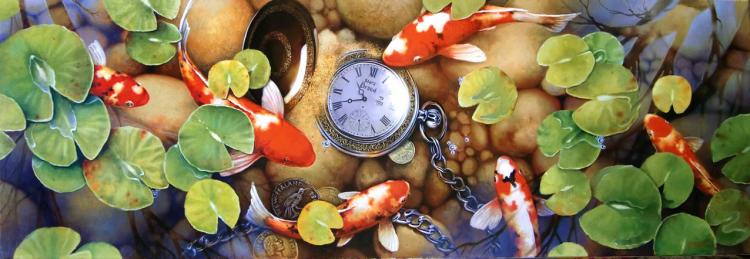                                                                           Подготовила:	                                               воспитатель первой 	                                                                квалификационной категории 	                                            МБДОУ ДС № 32 	                                                             Пискунова Ольга Ивановна.Раздел 1. Название и номинация проектаНазвание проекта: «Река времени»Номинация проекта: Дошкольный возрастРаздел 2. Пояснительная записка2.1. Актуальность проекта, проблема, решаемая при его реализации.Педагогов, равно как и родителей, всегда волнует вопрос, как обеспечить полноценное развитие ребенка в дошкольном возрасте, как правильно подготовить его к усвоению школьной программы. Один из показателей интеллектуальной готовности ребенка к школьному обучению – уровень развития математических и коммуникативных особенностей. Математика – это мощный фактор интеллектуального развития ребенка, формирования его познавательных и творческих способностей. Она по праву занимает большое место в системе дошкольного образования, оттачивает ум ребенка, развивает гибкость мышления, учит логике. Актуальность проекта «Река времени» в том, чтобы систематизировать и закрепить уже имеющие математические знания детей. Проблема, решаемая при реализации проекта:  творческая организация процесса обучения, использование разнообразных развивающих игр математического содержания с целью научить детей любить математику, поддерживать у них интерес к интеллектуальной деятельности, побуждать к решению поисковых задач.2.2. Контингент участников проекта: дети старшей разновозрастной группы. Возраст воспитанников: от 4 до 7 лет. Раздел 3. Цели и задачи, решаемые в рамках проекта.Цель: систематизировать и обобщить знания детей о временных отношениях (части суток, дни недели, месяц, год, час, минута, секунда). Научить отражать абстрактные понятия о времени в конкретных действиях с моделями часов. Сформировать представление о необходимости времени. Познакомить детей с часами и их назначением.Задачи:образовательные: научить определять время с помощью часов суток, часов недели, часов месяцев:развивающие:-развивать интерес к математике, представление о времени.	-развивать навыки использования в речи слов, обозначающих временные категории,  развивать поисковую деятельность, творческую активность;- развивать умение последовательно называть дни недели месяца и времена года и части суток.воспитательные:  расширять кругозор детей через знакомство с разными видами часов и назначением часов. Воспитывать желание «беречь» время.Раздел 4. Содержание проектаЭтапы реализации проекта: проект «Река времени» включает в себя три этапа – подготовительный, практический и заключительный.1 этап. ПодготовительныйС детьми: Проводились беседы с использованием мультимедийных презентаций «Круглый год», «Части суток», «Когда это бывает?»,  рассматривались серии картинок,  заучивались стихи, пословицы и поговорки, читалась детская художественная литература о временах года, частях суток.Со взрослыми: изготавливались макеты часов, игры математического содержания. Подбирался методический и дидактический материал, создавались презентации.2 этап.  Практический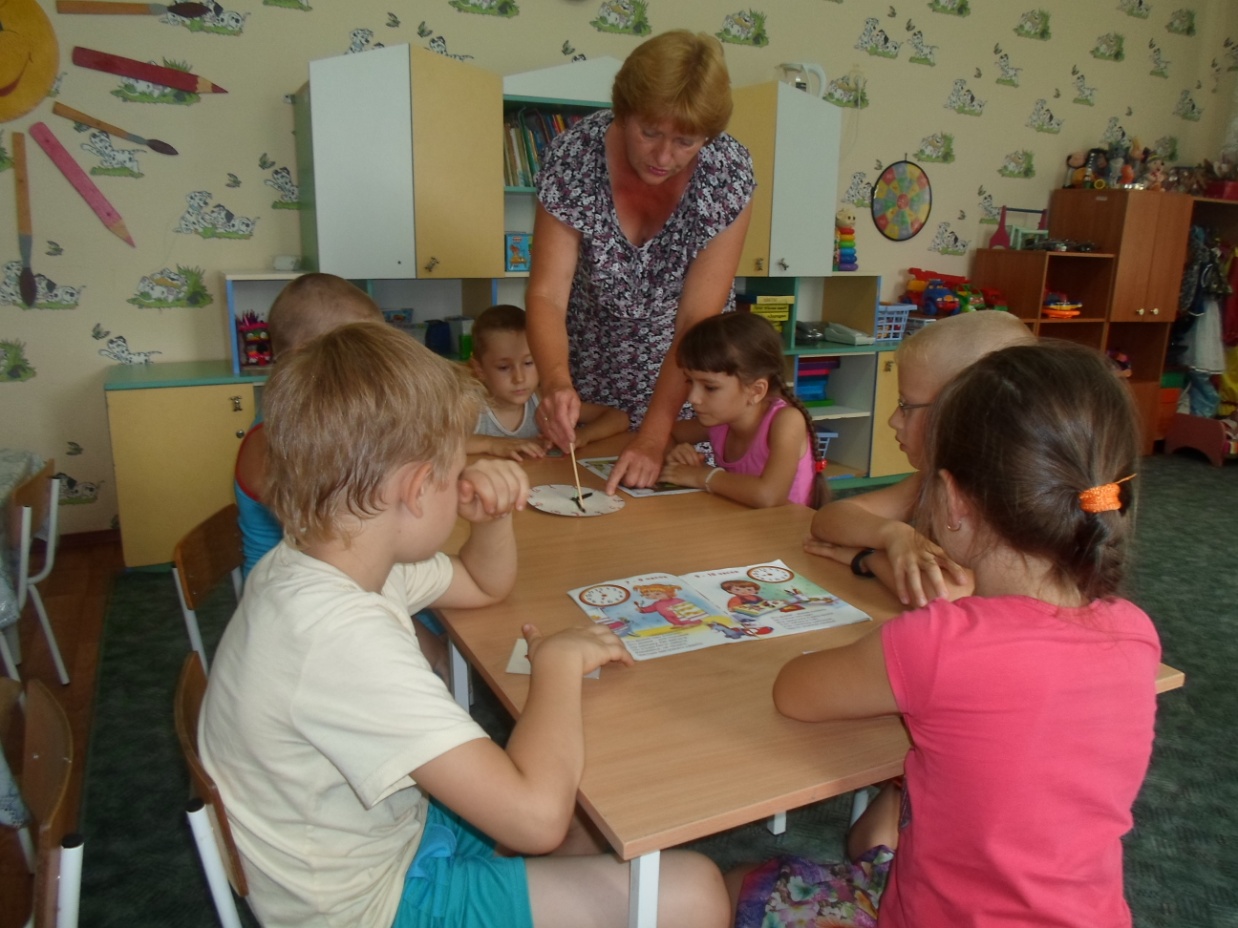 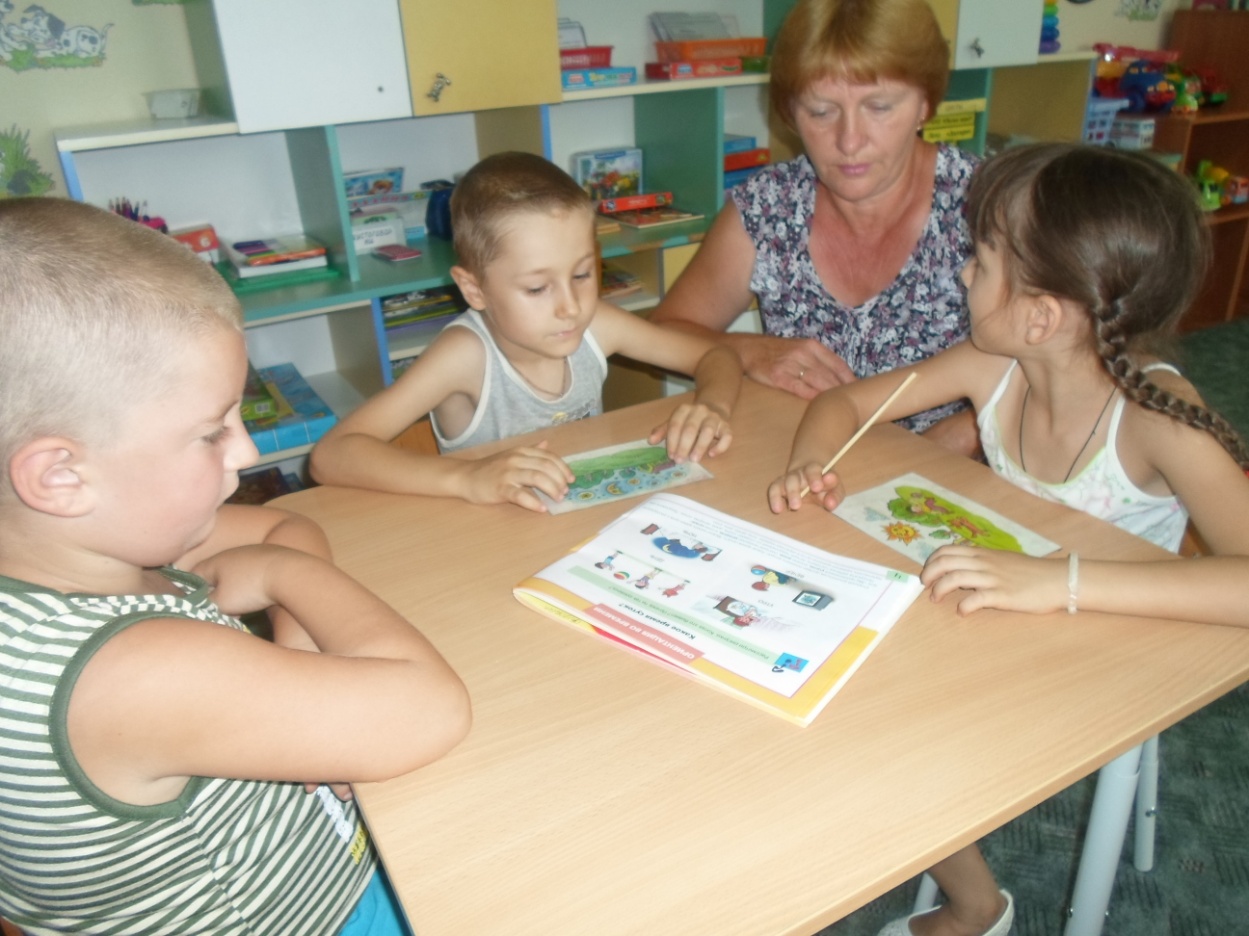 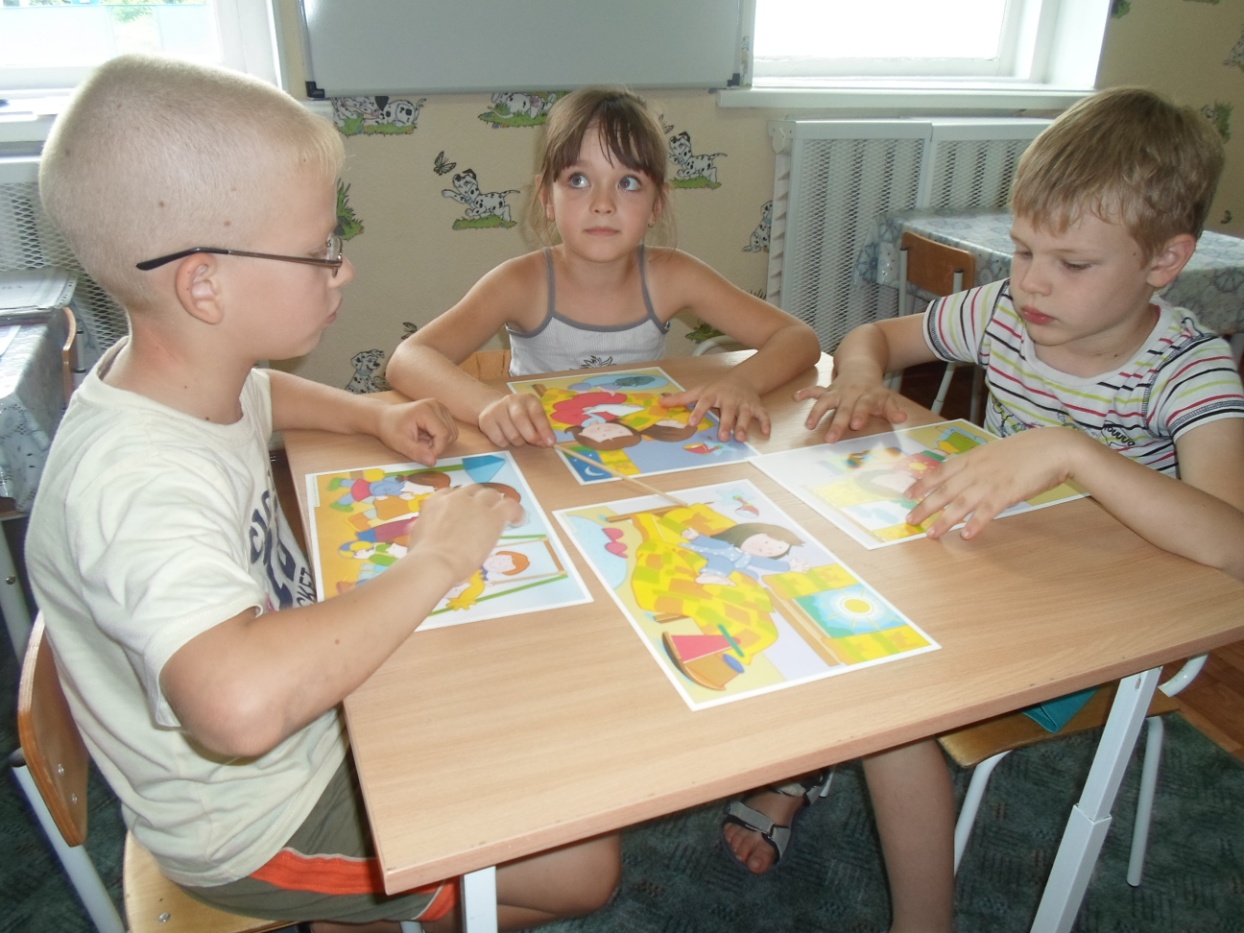 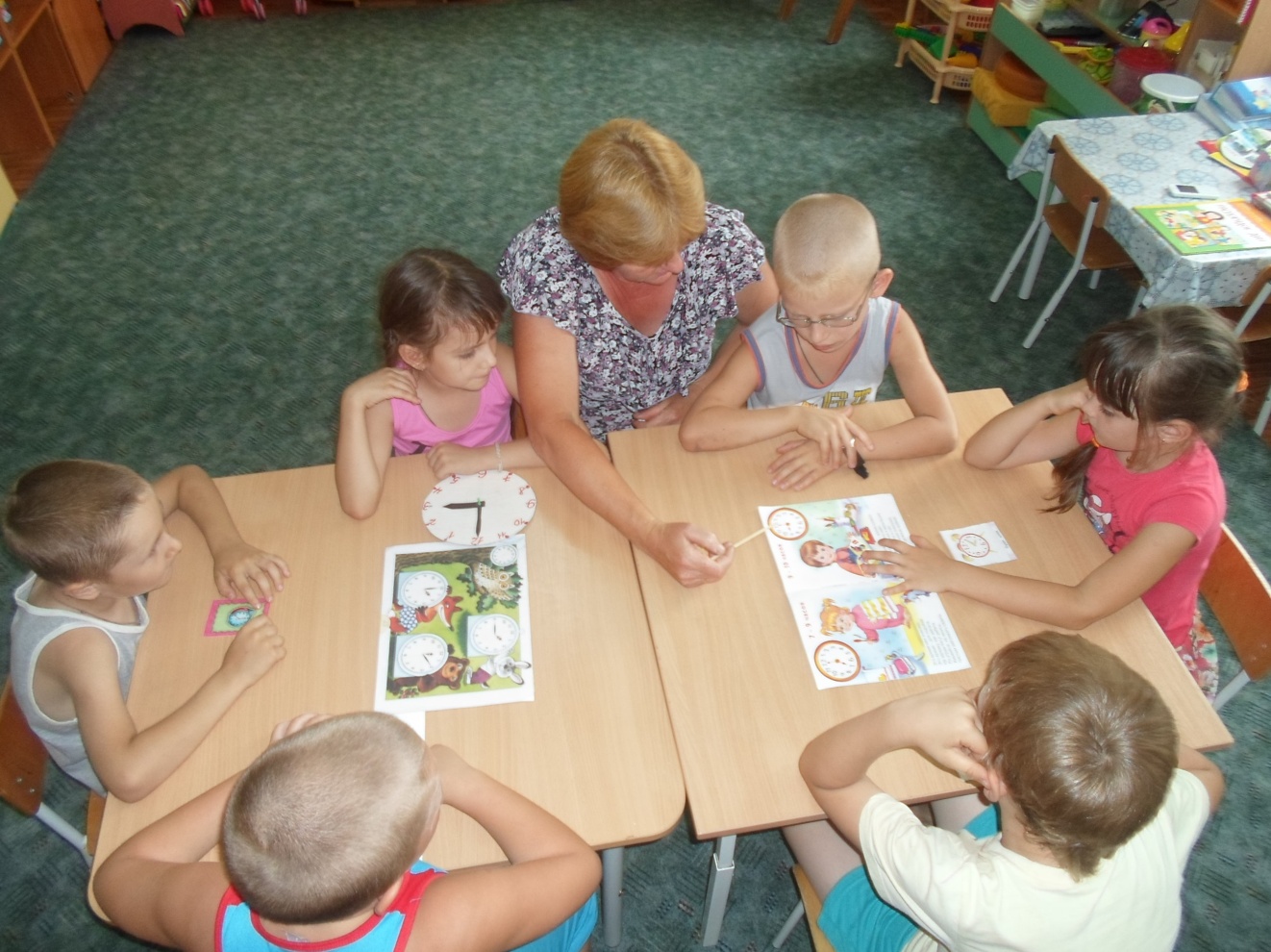 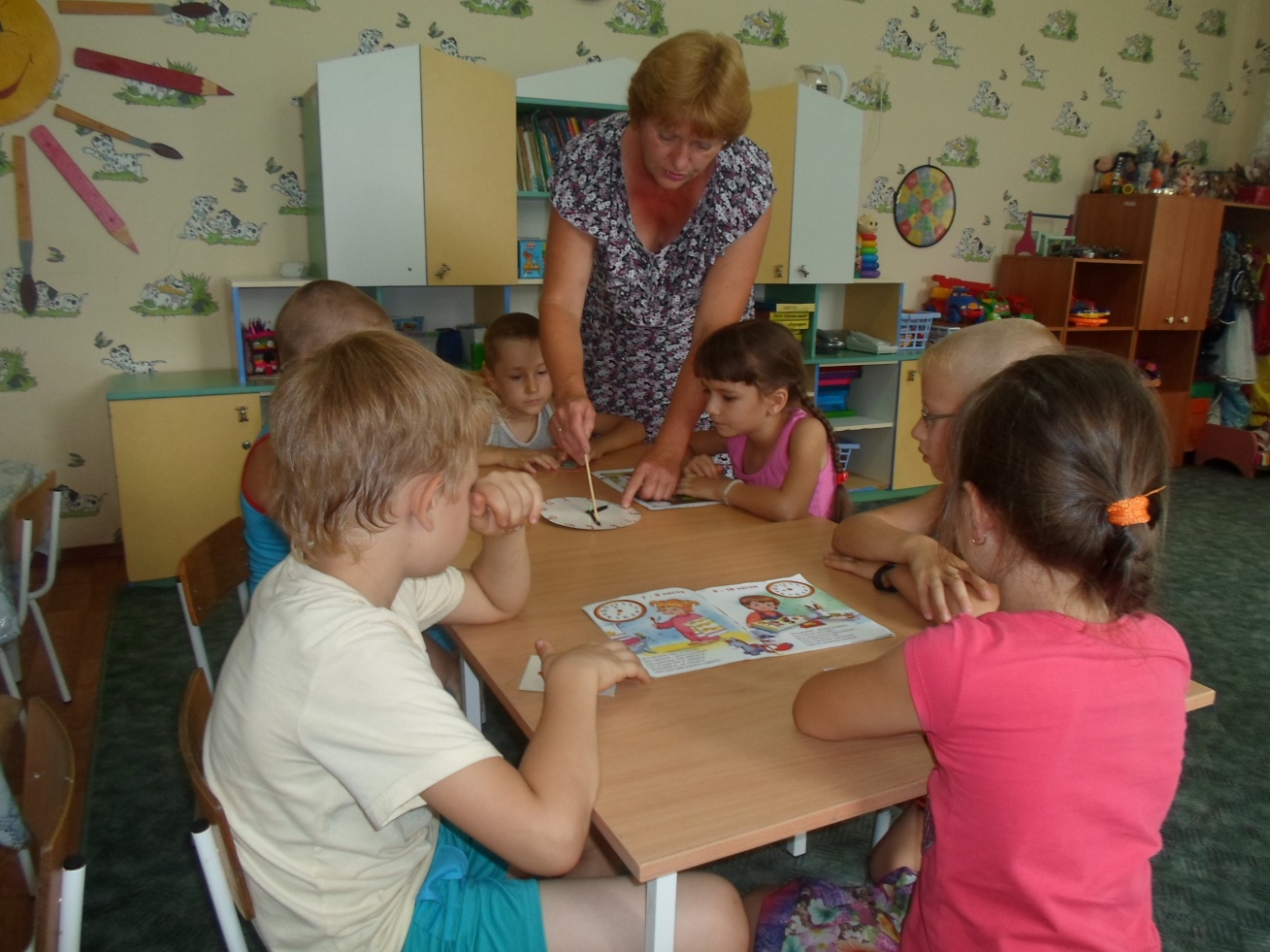 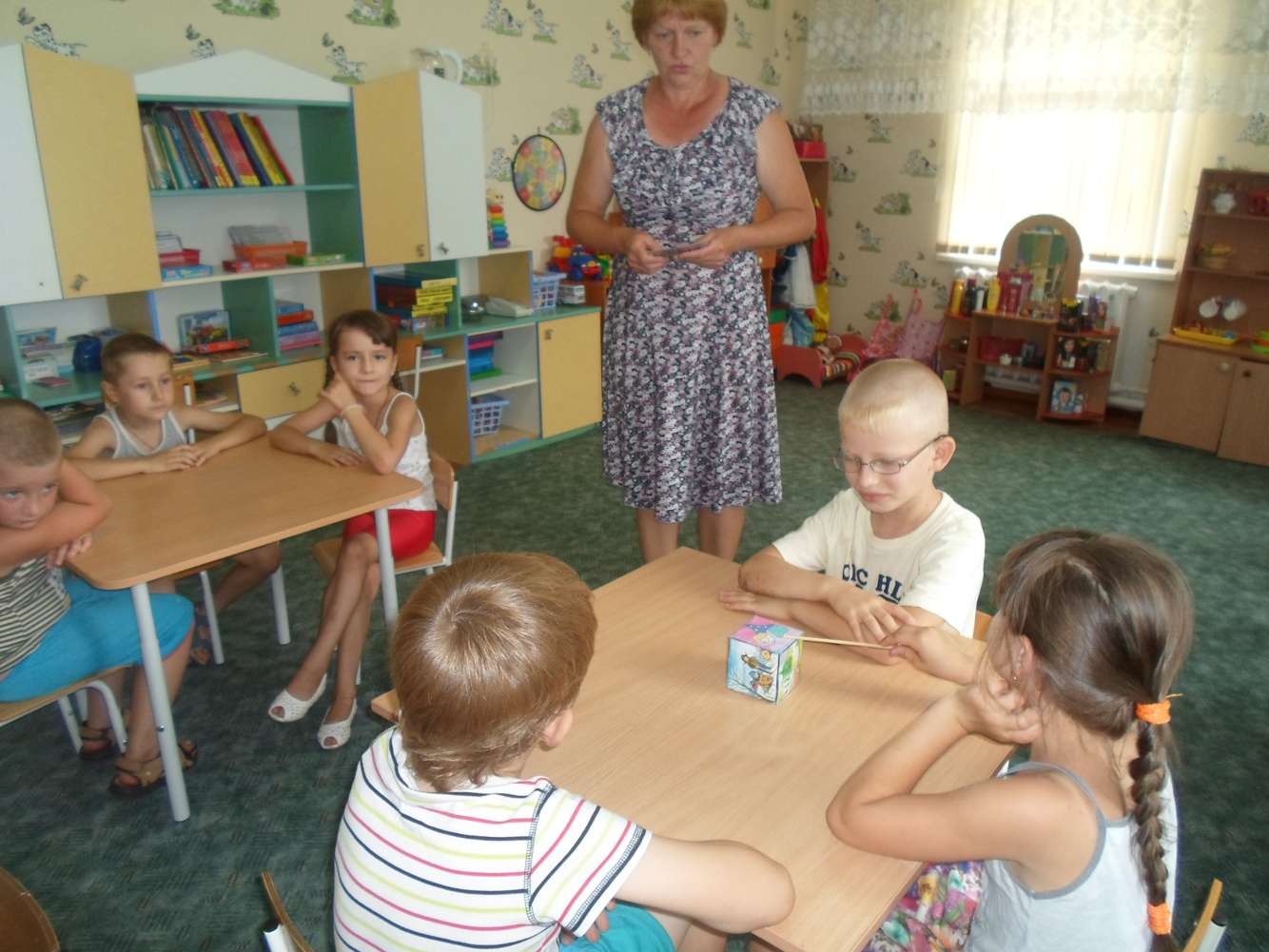 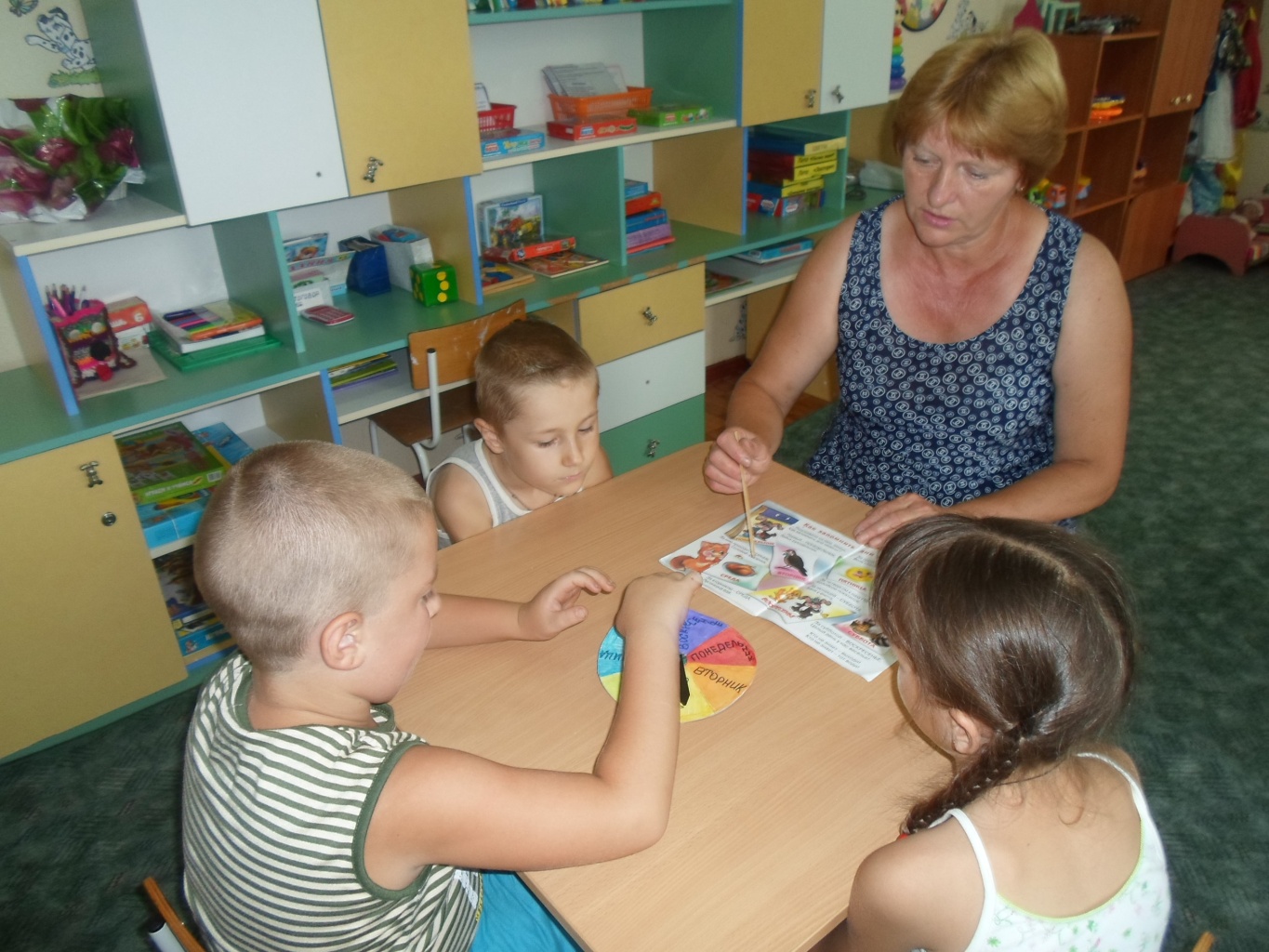 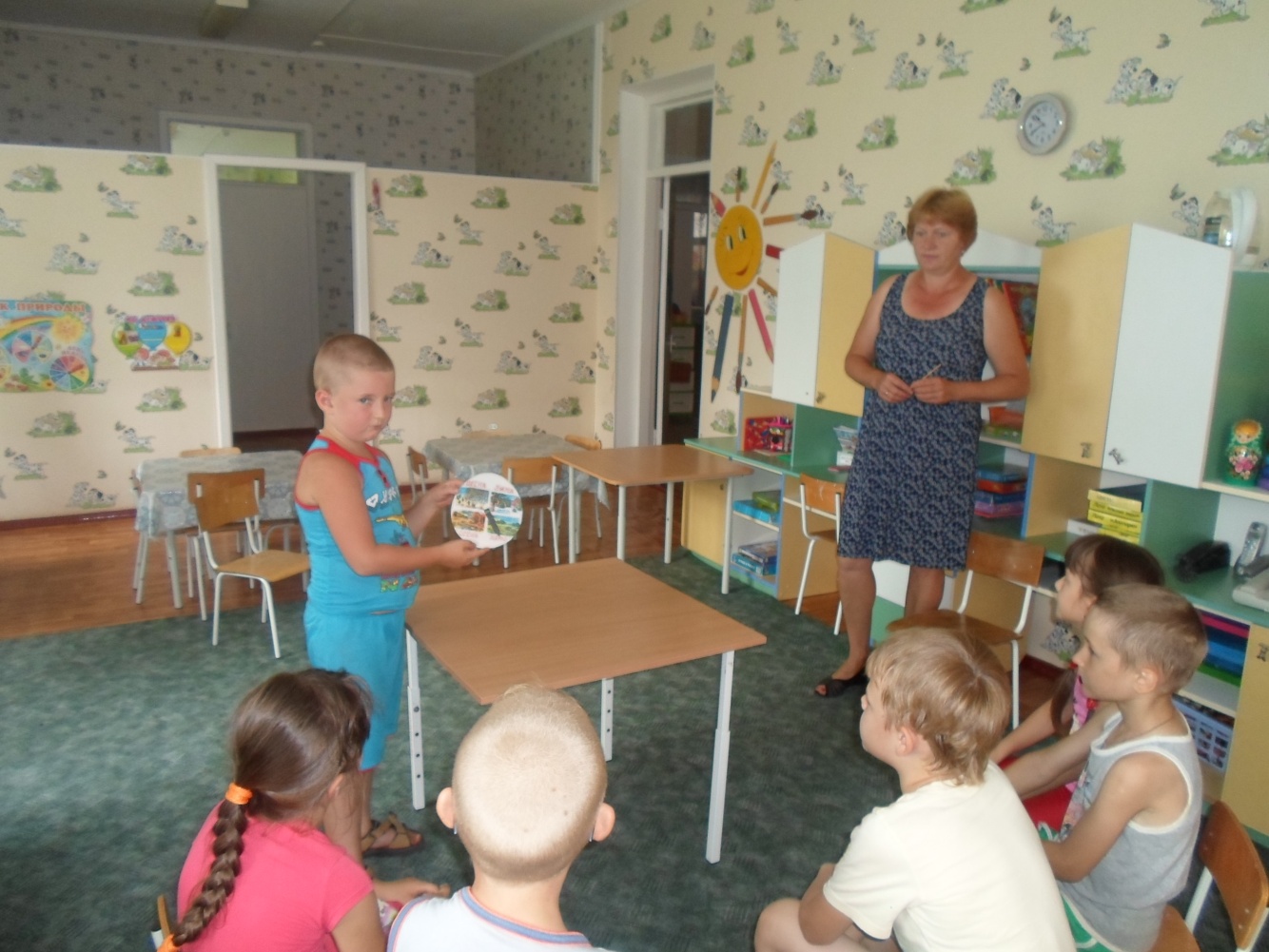 этап. Заключительный.В основе заключительного этапа лежит разнообразная самостоятельная деятельность детей, продукты детской деятельности: поделки, игры, альбомы «Времена года».Раздел 5. Ожидаемые и полученные результатыОжидалось, что на основе систематизации и обобщения знаний дети научатся ориентироваться во временных отношениях (части суток, дни недели, месяц, год, час, минута, секунда), научатся отражать абстрактные понятия о времени в конкретных действиях с моделями часов, развитие у детей творческого мышления и воображения. Анализируя проведенную работу, я могу с уверенностью сказать, что в ходе реализации проекта были решены все поставленные задачи. Проект «Река времени» позволил расширить знания детей о временных отношениях, сформировались умения использовать эти знания в самостоятельной деятельности. Проявляя интерес к исследованиям, дети научились ставить цель, подбирать средства для ее достижения, оценивать последствия, принимать решения. Вывод: При создании определенных условий, у детей формируется стойкий интерес к познавательной, исследовательской деятельности. Закрепляются знания о математических понятиях, применяя которые в разных видах деятельности, ребенок может создать что-то новое. Дети получат ответы на интересующие их вопросы и сделают выводы, что математика – очень интересная наука.Использованные образовательные ресурсы:1. Громова О. Е. / Соломатина Г. Н. Стихи о временах года. М., 20042. Степанов В.А. Что показывают стрелки? М., Фламинго, 20063. Шалаева  Г.П. Меры времени, длины, массы, стоимости. М., Гном и Д, 20064. Шорыгина Т.А.  Какие месяцы в году?! М., Гном и Д, 2008 5. http://www.maam.ru/detskijsad/proekt-vremena-goda-151968.html6. http://dohcolonoc.ru/proektnaya-deyatelnost-v-detskom-sadu/4368-tvorcheskij-proekt-vremena-goda.html7. http://www.razumniki.ru/uchimcay_opredelyat_vremya.htmlДни Цели и задачиФорма и содержание1-й день. «Части суток»Цель:-уточнить представления детей о частях суток - закрепить знание о сутках;- вызвать интерес  к изучению времени;-развивать внимание, память, воображение.-Беседа с использованием презентации «Части суток»;-Изготовить модели часов суток-Стихи  о частях суток-Дидактические игры «Когда это бывает»? «Назови соседей», «Что раньше, что потом?» и др.Дни Цели и задачиФорма и содержание2-й  день«Делу время, потехе – час». Цель:-расширить знание детей о многообразии часов, их строении и назначении-развивать представления о времени.-обобщить знания детей о времени.-совершенствовать умения детей определять время по моделям часов.-улучшать память, внимание.-развивать мелкую моторику рук. -Знакомство со строением  циферблата.-Изготовить модели часов -Беседа о разных видах часов, о строении часов, о значении часовой и минутной стрелки.- Дидактические игры «Проверь время», «Который час», «Успей за одну минуту», «До и после».	Дни Цели и задачиФорма и содержание3-день«Круглый год»Цель:-закрепить представление о последовательности дней недели-совершенствовать представление о временных отрезках (месяцы, времена года)-поощрять желание играть в математические игры.-научить отражать абстрактные понятия в конкретных действиях.-Изготовить модели дней недели и года (круги разного диаметра, выдержанных в соответствующей цветовой гамме).-Разучивание стихов и загадок о времени года.-Презентация «Круглый год»-Презентация «Когда это бывает?»